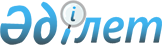 Атырау қалалық Мәслихатының 2018 жылғы 20 желтоқсандағы № 297 "2019-2021 жылдарға арналған қала бюджеті туралы" шешіміне өзгерістер енгізу туралыАтырау облысы Атырау қалалық мәслихатының 2019 жылғы 23 желтоқсандағы № 448 шешімі. Атырау облысының Әділет департаментінде 2019 жылғы 24 желтоқсанда № 4542 болып тіркелді
      Қазақстан Республикасының 2008 жылғы 4 желтоқсандағы Бюджет кодексінің 106, 109 баптарына және "Қазақстан Республикасындағы жергілікті мемлекеттік басқару және өзін-өзі басқару туралы" 2001 жылғы 23 қаңтардағы Қазақстан Республикасының Заңының 6 бабының 1 тармағының 1) тармақшасына сәйкес және қала әкімдігінің 2019-2021 жылдарға арналған қала бюджетін нақтылау туралы Атырау қалалық Мәслихат депутаттарының ұсынысы негізінде, Атырау қаласының Мәслихаты ШЕШІМ ҚАБЫЛДАДЫ:
      1. Атырау қалалық Мәслихатының 2018 жылғы 20 желтоқсандағы № 297 "2019-2021 жылдарға арналған қала бюджеті туралы" (нормативтік құқықтық актілердің мемлекеттік тіркеу тізілімінде № 4324 тіркелген, 2019 жылғы 22 қаңтарда Қазақстан Республикасы нормативтік құқықтық актілерінің эталондық бақылау банкінде жарияланған) шешіміне келесідей өзгерістер енгізілсін:
      1 тармақтың:
      1) тармақшасында:
      "183 622 076" деген сандар "183 930 297" деген сандармен ауыстырылсын;
      "155 635 245" деген сандар "154 886 958" деген сандармен ауыстырылсын;
      "603 214" деген сандар "1 223 150" деген сандармен ауыстырылсын;
      "1 993 286" деген сандар "2 822 025" деген сандармен ауыстырылсын;
      "25 390 331" деген сандар "24 998 164" деген сандармен ауыстырылсын.
      2) тармақшасында:
      "191 044 773" деген сандар "191 374 078" деген сандармен ауыстырылсын.
      4) тармақшасында:
      қаржы активтерімен жасалатын операциялар бойынша сальдо" деген жолдағы "0" деген саны "-21 084" деген сандармен ауыстырылсын;
      мемлекеттің қаржы активтерін сатудан түсетін түсімдер деген жолдағы "0" деген саны "21 084" деген сандармен ауыстырылсын.
      2 тармақта:
      "әлеуметтік салық бойынша - 50%" деген жол келесідей редакцияда мазмұндалсын;
      "әлеуметтік салық бойынша - 59%".
      9 тармақта:
      "1 010" деген сандар "1 263" деген сандармен ауыстырылсын.
      17 тармақта:
      "949 200" деген сандар "1 068 450" деген сандармен ауыстырылсын.
      24 тармақта:
      "400 000" деген сандар "0" деген санмен ауыстырылсын.
      25 тармақта:
      "120 000" деген сандар "8 330" деген сандармен ауыстырылсын.
      2. Көрсетілген шешімнің қосымшасы осы шешімнің қосымшасына сәйкес жаңа редакцияда мазмұндалсын.
      3. Осы шешімнің орындалуын бақылау экономика, бюджет, қаржы, өндіріс пен кәсіпкерлікті дамыту, экология, табиғатты пайдалану мәселелері жөніндегі тұрақты комиссиясына жүктелсін (А. Семгалиев).
      4. Осы шешім 2019 жылдың 1 қаңтарынан бастап қолданысқа енгізіледі. 2019 жылға арналған қалалық бюджет
					© 2012. Қазақстан Республикасы Әділет министрлігінің «Қазақстан Республикасының Заңнама және құқықтық ақпарат институты» ШЖҚ РМК
				
      Сессия төрағасы

К. Азмуханов

      Атырау қаласы
Мәслихатының хатшысы

А. Зайдуллин
Атырау қаласының Мәслихаты 2019 жылғы 23 желтоқсаны № 448Атырау қаласының Мәслихатының 2018 жылғы 20 желтоқсандағы № 297 шешіміне 1 қосымша
Санаты
Санаты
Санаты
Санаты
Сомасы, мың теңге
Сыныбы
Сыныбы
Сыныбы
Сомасы, мың теңге
Кіші сыныбы 
Кіші сыныбы 
Сомасы, мың теңге
Атауы
Сомасы, мың теңге
1
2
3
4
5
I.Кірістер
183 930 297
1
Салықтық түсімдер
154 886 958
01
Табыс салығы
63 172 857
2
Жеке табыс салығы
63 172 857
03
Әлеуметтiк салық
54 634 828
1
Әлеуметтік салық
54 634 828
04
Меншiкке салынатын салықтар
15 853 018
1
Мүлiкке салынатын салықтар
13 893 646
3
Жер салығы
474 588
4
Көлiк құралдарына салынатын салық
1 484 379
5
Бірыңғай жер салығы
405
05
Тауарларға, жұмыстарға және қызметтер көрсетуге салынатын iшкi салықтар
20 137 631
2
Акциздер
19 137 213
3
Табиғи және басқа ресурстарды пайдаланғаны үшiн түсетiн түсiмдер
306 815
4
Кәсiпкерлiк және кәсiби қызметтi жүргiзгенi үшiн алынатын алымдар
602 762
5
Ойын бизнесіне салық
90 841
07
Басқа да салықтар
46 624
1
Басқа да салықтар
46 624
08
Заңдық мәнді іс-әрекеттерді жасағаны және (немесе) оған уәкілеттігі бар мемлекеттік органдар немесе лауазымды адамдар құжаттар бергені үшін алынатын міндетті төлемдер
1 042 000
1
Мемлекеттік баж
1 042 000
2
Салықтық емес түсiмдер
1 223 150
01
Мемлекеттік меншіктен түсетін кірістер
137 609
1
Мемлекеттік кәсіпорындардың таза кірісі бөлігінің түсімдері
735
3
Мемлекет меншігіндегі акциялардың мемлекеттік пакеттеріне дивидендтер
11 544
5
Мемлекет меншігіндегі мүлікті жалға беруден түсетін кірістер
124 320
9
Мемлекет меншігінен түсетін басқа да кірістер 
1 010
Коммуналдық меншігіне жататын жер учаскелері бойынша сервитут үшін төлемақы 
1 010
02
Мемлекеттік бюджеттен қаржыландырылатын мемлекеттік мекемелердің тауарларды (жұмыстарды, қызметтерді) өткізуінен түсетін түсімдер
136
1
Мемлекеттік бюджеттен қаржыландырылатын мемлекеттік мекемелердің тауарларды (жұмыстарды, қызметтерді) өткізуінен түсетін түсімдер
136
03
Мемлекеттік бюджеттен қаржыландырылатын мемлекеттік мекемелер ұйымдастыратын мемлекеттік сатып алуды өткізуден түсетін ақша түсімдері
17 239
1
Мемлекеттік бюджеттен қаржыландырылатын мемлекеттік мекемелер ұйымдастыратын мемлекеттік сатып алуды өткізуден түсетін ақша түсімдері
17 239
04
Мемлекеттік бюджеттен қаржыландырылатын, сондай-ақ Қазақстан Республикасы Ұлттық Банкінің бюджетінен (шығыстар сметасынан) ұсталатын және қаржыландырылатын мемлекеттік мекемелер салатын айыппұлдар, өсімпұлдар, санкциялар, өндіріп алулар
111 664
1
Мұнай секторы ұйымдарынан түсетін түсімдерді қоспағанда, мемлекеттік бюджеттен қаржыландырылатын, сондай-ақ Қазақстан Республикасы Ұлттық Банкінің бюджетінен (шығыстар сметасынан) ұсталатын және қаржыландырылатын мемлекеттік мекемелер салатын айыппұлдар, өсімпұлдар, санкциялар, өндіріп алулар
111 664
06
Басқа да салықтық емес түсiмдер
956 502
1
Басқа да салықтық емес түсiмдер
956 502
3
Негізгі капиталды сатудан түсетін түсімдер
2 822 025
01
Мемлекеттік мекемелерге бекітілген мемлекеттік мүлікті сату
1 934 437
1
Мемлекеттік мекемелерге бекітілген мемлекеттік мүлікті сату
1 934 437
03
Жердi және материалдық емес активтердi сату
887 588
1
Жерді сату
771 836
2
Материалдық емес активтерді сату 
115 752
4
Трансферттердің түсімдері
24 998 164
02
Мемлекеттiк басқарудың жоғары тұрған органдарынан түсетiн трансферттер
24 998 164
2
Облыстық бюджеттен түсетiн трансферттер
24 998 164
Функционалдық топ
Функционалдық топ
Функционалдық топ
Функционалдық топ
Функционалдық топ
Сомасы, мың теңге
Кіші функционалдық топ
Кіші функционалдық топ
Кіші функционалдық топ
Кіші функционалдық топ
Сомасы, мың теңге
Әкімші
Әкімші
Әкімші
Сомасы, мың теңге
Бағдарлама
Бағдарлама
Сомасы, мың теңге
Атауы
Сомасы, мың теңге
1
2
3
4
5
6
ІІ. ШЫҒЫНДАР
191 374 078
01
Жалпы сипаттағы мемлекеттiк қызметтер 
1 193 019
1
Мемлекеттiк басқарудың жалпы функцияларын орындайтын өкiлдi, атқарушы және басқа органдар
585 269
112
Аудан (облыстық маңызы бар қала) мәслихатының аппараты
30 706
001
Аудан (облыстық маңызы бар қала) мәслихатының қызметін қамтамасыз ету жөніндегі қызметтер
30 503
003
Мемлекеттiк органның күрделi шығыстары
203
122
Аудан (облыстық маңызы бар қала) әкімінің аппараты
554 563
001
Аудан (облыстық маңызы бар қала) әкімінің қызметін қамтамасыз ету жөніндегі қызметтер
299 619
003
Мемлекеттік органның күрделі шығыстары
3 503
009
Ведомстволық бағыныстағы мемлекеттік мекемелер мен ұйымдардың күрделі шығыстары
251 441
2
Қаржылық қызмет
134 555
452
Ауданның (облыстық маңызы бар қаланың) қаржы бөлімі
134 555
001
Ауданның (облыстық маңызы бар қаланың) бюджетін орындау және коммуналдық меншігін басқару саласындағы мемлекеттік саясатты іске асыру жөніндегі қызметтер
68 308
003
Салық салу мақсатында мүлiктi бағалауды жүргiзу
10 267
010
Жекешелендiру, коммуналдық меншiктi басқару, жекешелендiруден кейiнгi қызмет және осыған байланысты дауларды реттеу 
1 313
113
Жергілікті бюджеттерден берілетін ағымдағы нысаналы трансферттер
52 866
018
Мемлекеттiк органның күрделi шығыстары
1 801
5
Жоспарлау және статистикалық қызмет
80 420
453
Ауданның (облыстық маңызы бар қаланың) экономика және бюджеттiк жоспарлау бөлiмi
80 420
001
Экономикалық саясатты, мемлекеттiк жоспарлау жүйесiн қалыптастыру және дамыту саласындағы мемлекеттiк саясатты iске асыру жөнiндегi қызметтер
79 891
004
Мемлекеттiк органның күрделi шығыстары
529
9
Жалпы сипаттағы өзге де мемлекеттiк қызметтер
392 775
454
Ауданның (облыстық маңызы бар қаланың) кәсіпкерлік және ауыл шаруашылығы бөлімі
24 427
001
Жергілікті деңгейде кәсіпкерлікті және ауыл шаруашылығын дамыту саласындағы мемлекеттік саясатты іске асыру жөніндегі қызметтер
20 018
007
Мемлекеттік органның күрделі шығыстары
4 409
458
Ауданның (облыстық маңызы бар қаланың) тұрғын үй-коммуналдық шаруашылығы, жолаушылар көлігі және автомобиль жолдары бөлімі
225 970
001
Жергілікті деңгейде тұрғын үй-коммуналдық шаруашылығы, жолаушылар көлігі және автомобиль жолдары саласындағы мемлекеттік саясатты іске асыру жөніндегі қызметтер
211 941
013
Мемлекеттік органның күрделі шығыстары
855
067
Ведомстволық бағыныстағы мемлекеттік мекемелер мен ұйымдардың күрделі шығыстары
13 174
482
Ауданның (облыстық маңызы бар қаланың) кәсіпкерлік және туризм бөлімі
18 946
001
Жергілікті деңгейде кәсіпкерлікті және туризмді дамыту саласындағы мемлекеттік саясатты іске асыру жөніндегі қызметтер
18 706
003
Мемлекеттік органның күрделі шығыстары
240
801
Ауданның (облыстық маңызы бар қаланың) жұмыспен қамту, әлеуметтік бағдарламалар және азаматтық хал актілерін тіркеу бөлімі
123 432
001
Жергілікті деңгейде жұмыспен қамту, әлеуметтік бағдарламалар және азаматтық хал актілерін тіркеу саласындағы мемлекеттік саясатты іске асыру жөніндегі қызметтер 
120 490
003
Мемлекеттік органның күрделі шығыстары
2 825
032
Ведомстволық бағыныстағы мемлекеттік мекемелер мен ұйымдардың күрделі шығыстары
117
02
Қорғаныс
23 511
1
Әскери мұқтаждар
23 511
122
Аудан (облыстық маңызы бар қала) әкімінің аппараты
23 511
005
Жалпыға бірдей әскери міндетті атқару шеңберіндегі іс-шаралар
23 511
03
Қоғамдық тәртіп, қауіпсіздік, құқықтық, сот, қылмыстық-атқару қызметі
380 843
9
Қоғамдық тәртіп және қауіпсіздік саласындағы басқа да қызметтер
380 843
458
Ауданның (облыстық маңызы бар қаланың) тұрғын үй-коммуналдық шаруашылығы, жолаушылар көлігі және автомобиль жолдары бөлімі
380 843
021
Елдi мекендерде жол қозғалысы қауiпсiздiгін қамтамасыз ету
380 843
04
Бiлiм беру
28 945 286
1
Мектепке дейiнгi тәрбие және оқыту
4 996 548
464
Ауданның (облыстық маңызы бар қаланың) білім бөлімі
4 962 918
009
Мектепке дейінгі тәрбие мен оқыту ұйымдарының қызметін қамтамасыз ету
3 946 697
040
Мектепке дейiнгi бiлiм беру ұйымдарында мемлекеттiк бiлiм беру тапсырысын iске асыруға
1 016 221
467
Ауданның (облыстық маңызы бар қаланың) құрылыс бөлімі
33 630
037
Мектепке дейiнгi тәрбие және оқыту объектілерін салу және реконструкциялау
33 630
2
Бастауыш, негізгі орта және жалпы орта білім беру
20 809 088
464
Ауданның (облыстық маңызы бар қаланың) білім бөлімі
16 741 532
003
Жалпы білім беру
15 959 027
006
Балаларға қосымша бiлiм беру 
782 505
465
Ауданның (облыстық маңызы бар қаланың) дене шынықтыру және спорт бөлімі
528 489
017
Балалар мен жасөспірімдерге спорт бойынша қосымша білім беру
528 489
467
Ауданның (облыстық маңызы бар қаланың) құрылыс бөлімі
3 539 067
024
Бастауыш, негізгі орта және жалпы орта білім беру объектілерін салу және реконструкциялау
3 539 067
9
Бiлiм беру саласындағы өзге де қызметтер
3 139 650
464
Ауданның (облыстық маңызы бар қаланың) білім бөлімі
3 139 650
001
Жергілікті деңгейде білім беру саласындағы мемлекеттік саясатты іске асыру жөніндегі қызметтер
79 081
005
Ауданның (облыстық маңызы бар қаланың) мемлекеттік білім беру мекемелер үшін оқулықтар мен оқу-әдiстемелiк кешендерді сатып алу және жеткізу
1 167 179
007
Аудандық (қалалық) ауқымдағы мектеп олимпиадаларын және мектептен тыс іс-шараларды өткiзу
736
012
Мемлекеттiк органның күрделi шығыстары
2 260
015
Жетiм баланы (жетiм балаларды) және ата-аналарының қамқорынсыз қалған баланы (балаларды) күтiп-ұстауға қамқоршыларға (қорғаншыларға) ай сайынғы ақшалай қаражат төлемі
58 529
022
Жетім баланы (жетім балаларды) және ата-анасының қамқорлығынсыз қалған баланы (балаларды) асырап алғаны үшін Қазақстан азаматтарына біржолғы ақша қаражатын төлеуге арналған төлемдер
2 843
029
Балалар мен жасөспірімдердің психикалық денсаулығын зерттеу және халыққа психологиялық-медициналық-педогогикалық консультациялық көмек көрсету
21 047
067
Ведомстволық бағыныстағы мемлекеттік мекемелер мен ұйымдардың күрделі шығыстары
1 807 975
06
Әлеуметтiк көмек және әлеуметтiк қамсыздандыру
4 524 334
1
Әлеуметтік қамсыздандыру
1 752 315
464
Ауданның (облыстық маңызы бар қаланың) білім бөлімі
4 959
030
Патронат тәрбиешілерге берілген баланы (балаларды) асырап бағу
4 959
801
Ауданның (облыстық маңызы бар қаланың) жұмыспен қамту, әлеуметтік бағдарламалар және азаматтық хал актілерін тіркеу бөлімі 
1 747 356
010
Мемлекеттiк атаулы әлеуметтiк көмек 
1 747 356
2
Әлеуметтiк көмек
2 611 239
464
Ауданның (облыстық маңызы бар қаланың) бiлiм бөлiмi
261 841
008
Жергiлiктi өкiлдi органдардың шешiмi бойынша бiлiм беру ұйымдарының күндiзгi оқу нысанында оқитындар мен тәрбиеленушiлердi қоғамдық көлiкте (таксиден басқа) жеңiлдiкпен жол жүру түрiнде әлеуметтiк қолдау 
261 841
801
Ауданның (облыстық маңызы бар қаланың) жұмыспен қамту, әлеуметтік бағдарламалар және азаматтық хал актілерін тіркеу бөлімі
2 349 398
004
Жұмыспен қамту бағдарламасы
1 095 179
007
Тұрғын үйге көмек көрсету
21 165
009
Үйден тәрбиеленiп оқытылатын мүгедек балаларды материалдық қамтамасыз ету
8 581
011
Жергiлiктi өкiлеттi органдардың шешiмi бойынша мұқтаж азаматтардың жекелеген топтарына әлеуметтiк көмек
642 078
013
Белгiленген тұрғылықты жерi жоқ тұлғаларды әлеуметтiк бейiмдеу
80 314
014
Мұқтаж азаматтарға үйде әлеуметтiк көмек көрсету
79 718
017
Оңалтудың жеке бағдарламасына сәйкес мұқтаж мүгедектердi мiндеттi гигиеналық құралдармен қамтамасыз ету, қозғалуға қиындығы бар бірінші топтағы мүгедектерге жеке көмекшінің және есту бойынша мүгедектерге қолмен көрсететiн тіл маманының қызметтерін ұсыну
337 350
023
Жұмыспен қамту орталықтарының қызметiн қамтамасыз ету
85 013
9
Әлеуметтiк көмек және әлеуметтiк қамтамасыз ету салаларындағы өзге де қызметтер
160 780
458
Ауданның (облыстық маңызы бар қаланың) тұрғын үй-коммуналдық шаруашылығы, жолаушылар көлігі және автомобиль жолдары бөлімі
8 330
094
Әлеуметтік көмек ретінде тұрғын үй сертификаттарын беру
8 330
801
Ауданның (облыстық маңызы бар қаланың) жұмыспен қамту, әлеуметтік бағдарламалар және азаматтық хал актілерін тіркеу бөлімі
152 450
018
Жәрдемақыларды және басқа да әлеуметтiк төлемдердi есептеу, төлеу мен жеткiзу бойынша қызметтерге ақы төлеу
7 254
050
Қазақстан Республикасында мүгедектердің құқықтарын қамтамасыз етуге және өмір сүру сапасын жақсарту
145 196
07
Тұрғын үй-коммуналдық шаруашылық
39 097 244
1
Тұрғын үй шаруашылығы
32 875 677
458
Ауданның (облыстық маңызы бар қаланың) тұрғын үй-коммуналдық шаруашылығы, жолаушылар көлiгi және автомобиль жолдары бөлiмi
3 661 538
002
Мемлекеттiк қажеттiлiктер үшiн жер учаскелерiн алып қою, соның iшiнде сатып алу жолымен алып қою және осыған байланысты жылжымайтын мүлiктi иелiктен айыру
3 621 102
003
Мемлекеттік тұрғын үй қорын сақтауды ұйымдастыру
40 000
033
Инженерлік-коммуникациялық инфрақұрылымды жобалау, дамыту және (немесе) жайластыру
436
463
Ауданның (облыстық маңызы бар қаланың) жер қатынастары бөлімі
219 537
016
Мемлекет мұқтажы үшін жер учаскелерін алу
219 537
467
Ауданның (облыстық маңызы бар қаланың) құрылыс бөлімі
28 965 459
003
Коммуналдық тұрғын үй қорының тұрғын үйін жобалау және (немесе) салу, реконструкциялау
22 091 550
004
Инженерлiк-коммуникациялық инфрақұрылымды жобалау, дамыту және (немесе) жайластыру
3 867 530
098
Коммуналдық тұрғын үй қорының тұрғын үйлерін сатып алу
3 006 379
479
Ауданның (облыстық маңызы бар қаланың) тұрғын үй инспекциясы бөлімі
29 143
001
Жергілікті деңгейде тұрғын үй қоры саласындағы мемлекеттік саясатты іске асыру жөніндегі қызметтер
28 837
005
Мемлекеттiк органның күрделi шығыстары
306
2
Коммуналдық шаруашылық
2 062 119
458
Ауданның (облыстық маңызы бар қаланың) тұрғын үй-коммуналдық шаруашылығы, жолаушылар көлігі және автомобиль жолдары бөлімі
823 777
012
Сумен жабдықтау және су бұру жүйесінің жұмыс істеуі
148 683
026
Ауданның (облыстық маңызы бар қаланың) коммуналдық меншігіндегі жылу жүйелерін қолдануды ұйымдастыру
133 877
029
Сумен жабдықтау және су бұру жүйелерін дамыту
379 356
048
Қаланы және елді мекендерді абаттандыруды дамыту
161 861
467
Ауданның (облыстық маңызы бар қаланың) құрылыс бөлімі
1 238 342
005
Коммуналдық шаруашылығын дамыту
28 037
006
Сумен жабдықтау және су бұру жүйесін дамыту 
394 235
007
Қаланы және елді мекендерді абаттандыруды дамыту
816 070
3
Елді-мекендерді көркейту
4 159 448
458
Ауданның (облыстық маңызы бар қаланың) тұрғын үй-коммуналдық шаруашылығы, жолаушылар көлігі және автомобиль жолдары бөлімі
4 159 448
015
Елдi мекендердегі көшелердi жарықтандыру
1 427 629
016
Елдi мекендердiң санитариясын қамтамасыз ету
1 714 664
017
Жерлеу орындарын ұстау және туыстары жоқ адамдарды жерлеу
5 405
018
Елдi мекендердi абаттандыру және көгалдандыру
1 011 750
08
Мәдениет, спорт, туризм және ақпараттық кеңістiк
1 926 849
1
Мәдениет саласындағы қызмет
554 483
455
Ауданның (облыстық маңызы бар қаланың) мәдениет және тілдерді дамыту бөлімі
554 483
003
Мәдени-демалыс жұмысын қолдау
554 483
2
Спорт
685 690
465
Ауданның (облыстық маңызы бар қаланың) дене шынықтыру және спорт бөлімі
119 525
001
Жергілікті деңгейде дене шынықтыру және спорт саласындағы мемлекеттік саясатты іске асыру жөніндегі қызметтер
83 971
004
Мемлекеттік органның күрделі шығыстары
5 705
006
Аудандық (облыстық маңызы бар қалалық) деңгейде спорттық жарыстар өткiзу
6 600
032
Ведомстволық бағыныстағы мемлекеттік мекемелер мен ұйымдардың күрделі шығыстары
23 249
467
Ауданның (облыстық маңызы бар қаланың) құрылыс бөлімі
566 165
008
Cпорт объектілерін дамыту 
566 165
3
Ақпараттық кеңiстiк
175 847
455
Ауданның (облыстық маңызы бар қаланың) мәдениет және тілдерді дамыту бөлімі
138 347
006
Аудандық (қалалық) кiтапханалардың жұмыс iстеуi
131 367
007
Мемлекеттiк тiлдi және Қазақстан халқының басқа да тiлдерін дамыту
6 980
456
Ауданның (облыстық маңызы бар қаланың) ішкі саясат бөлімі
37 500
002
Мемлекеттік ақпараттық саясат жүргізу жөніндегі қызметтер
37 500
9
Мәдениет, спорт, туризм және ақпараттық кеңiстiктi ұйымдастыру жөнiндегi өзге де қызметтер
510 829
455
Ауданның (облыстық маңызы бар қаланың) мәдениет және тілдерді дамыту бөлімі
458 396
001
Жергілікті деңгейде тілдерді және мәдениетті дамыту саласындағы мемлекеттік саясатты іске асыру жөніндегі қызметтер
20 733
010
Мемлекеттік органның күрделі шығыстары
317 018
032
Ведомстволық бағыныстағы мемлекеттік мекемелер мен ұйымдардың күрделі шығыстары
120 645
456
Ауданның (облыстық маңызы бар қаланың) ішкі саясат бөлімі
52 433
001
Жергілікті деңгейде ақпарат, мемлекеттілікті нығайту және азаматтардың әлеуметтік сенімділігін қалыптастыру саласында мемлекеттік саясатты іске асыру жөніндегі қызметтер
35 365
003
Жастар саясаты саласында іс-шараларды іске асыру
17 068
09
Отын-энергетика кешенi және жер қойнауын пайдалану
864 868
01
Отын және энергетика
864 868
458
Ауданның (облыстық маңызы бар қаланың) тұрғын үй-коммуналдық шаруашылығы, жолаушылар көлігі және автомобиль жолдары бөлімі
336 236
019
Жылу-энергетикалық жүйені дамыту
336 236
467
Ауданның (облыстық маңызы бар қаланың) құрылыс бөлімі
528 632
009
Жылу-энергетикалық жүйені дамыту
528 632
10
Ауыл, су, орман, балық шаруашылығы, ерекше қорғалатын табиғи аумақтар, қоршаған ортаны және жануарлар дүниесін қорғау, жер қатынастары
383 160
1
Ауыл шаруашылығы
252 967
462
Ауданның (облыстық маңызы бар қаланың) ауыл шаруашылығы бөлімі
13 389
001
Жергілікті деңгейде ауыл шаруашылығы саласындағы мемлекеттік саясатты іске асыру жөніндегі қызметтер
13 389
467
Ауданның (облыстық маңызы бар қаланың) құрылыс бөлімі
116 976
010
Ауыл шаруашылығы объектілерін дамыту
116 976
473
Ауданның (облыстық маңызы бар қаланың) ветеринария бөлімі
122 602
001
Жергілікті деңгейде ветеринария саласындағы мемлекеттік саясатты іске асыру жөніндегі қызметтер
40 388
003
Мемлекеттік органның күрделі шығыстары
1 559
007
Қаңғыбас иттер мен мысықтарды аулауды және жоюды ұйымдастыру
46 044
008
Алып қойылатын және жойылатын ауру жануарлардың, жанурлардан алынатын өнімдер мен шикізаттың құнын иелеріне өтеу
253
010
Ауыл шаруашылығы жануарларын сәйкестендіру жөніндегі іс-шараларды өткізу
9 376
011
Эпизоотияға қарсы іс-шаралар жүргізу
24 982
6
Жер қатынастары
129 762
463
Ауданның (облыстық маңызы бар қаланың) жер қатынастары бөлімі
129 762
001
Аудан (облыстық манызы бар қала) аумағында жер қатынастарын реттеу саласындағы мемлекеттік саясатты іске асыру жөніндегі қызметтер
79 763
007
Мемлекеттік органның күрделі шығыстары
49 999
9
Ауыл, су, орман, балық шаруашылығы, қоршаған ортаны қорғау және жер қатынастары саласындағы басқа да қызметтер
431
453
Ауданның (облыстық маңызы бар қаланың) экономика және бюджеттік жоспарлау бөлімі
431
099
Мамандарға әлеуметтік қолдау көрсету жөніндегі шараларды іске асыру
431
11
Өнеркәсіп, сәулет, қала құрылысы және құрылыс қызметі
365 354
2
Сәулет, қала құрылысы және құрылыс қызметі
365 354
467
Ауданның (облыстық маңызы бар қаланың) құрылыс бөлімі
155 110
001
Жергілікті деңгейде құрылыс саласындағы мемлекеттік саясатты іске асыру жөніндегі қызметтер
154 110
017
Мемлекеттік органның күрделі шығыстары
1 000
468
Ауданның (облыстық маңызы бар қаланың) сәулет және қала құрылысы бөлімі
210 244
001
Жергілікті деңгейде сәулет және қала құрылысы саласындағы мемлекеттік саясатты іске асыру жөніндегі қызметтер
100 577
003
Аудан аумағында қала құрылысын дамыту схемаларын және елді мекендердің бас жоспарларын әзірлеу
109 254
004
Мемлекеттік органның күрделі шығыстары
413
12
Көлiк және коммуникация
25 825 567
1
Автомобиль көлiгi
24 080 547
458
Ауданның (облыстық маңызы бар қаланың) тұрғын үй-коммуналдық шаруашылығы, жолаушылар көлігі және автомобиль жолдары бөлімі
24 080 547
022
Көлік инфрақұрылымын дамыту
23 717 983
023
Автомобиль жолдарының жұмыс істеуін қамтамасыз ету
357 018
045
Аудандық маңызы бар автомобиль жолдарын және елді-мекендердің көшелерін күрделі және орташа жөндеу
5 546
9
Көлік және коммуникациялар саласындағы өзге де қызметтер 
1 745 020
458
Ауданның (облыстық маңызы бар қаланың) тұрғын үй-коммуналдық шаруашылығы, жолаушылар көлігі және автомобиль жолдары бөлімі
1 745 020
037
Әлеуметтік маңызы бар қалалық (ауылдық), қала маңындағы және ауданішілік қатынастар бойынша жолаушылар тасымалдарын субсидиялау
1 745 020
13
Басқалар
944 794
9
Басқалар
944 794
452
Ауданның (облыстық маңызы бар қаланың) қаржы бөлімі
137 251
012
Ауданның (облыстық маңызы бар қаланың) жергілікті атқарушы органының резерві 
117 983
026
Аудандық маңызы бар қала, ауыл, кент, ауылдық округ бюджеттеріне азаматтық қызметшілердің жекелеген санаттарының, мемлекеттік бюджет қаражаты есебінен ұсталатын ұйымдар қызметкерлерінің, қазыналық кәсіпорындар қызметкерлерінің жалақысын көтеруге берілетін ағымдағы нысаналы трансферттер
11 078
066
Аудандық маңызы бар қала, ауыл, кент, ауылдық округ бюджеттеріне мемлекеттік әкімшілік қызметшілердің жекелеген санаттарының жалақысын көтеруге берілетін ағымдағы нысаналы трансферттер
8 190
458
Ауданның (облыстық маңызы бар қаланың) тұрғын үй-коммуналдық шаруашылығы, жолаушылар көлігі және автомобиль жолдары бөлімі
807 543
096
Мемлекеттік-жекешелік әріптестік жобалар бойынша мемлекеттік міндеттемелерді орындау
807 543
14
Борышқа қызмет көрсету
51 929
1
Борышқа қызмет көрсету
51 929
452
Ауданның (облыстық маңызы бар қаланың) қаржы бөлімі
51 929
013
Жергілікті атқарушы органдардың облыстық бюджеттен қарыздар бойынша сыйақылар мен өзге де төлемдерді төлеу бойынша борышына қызмет көрсету
51 929
15
Трансферттер
86 847 320
1
Трансферттер
86 847 320
452
Ауданның (облыстық маңызы бар қаланың) қаржы бөлімі
86 847 320
006
Нысаналы пайдаланылмаған (толық пайдаланылмаған) трансферттерді қайтару
1 789
007
Бюджеттік алып коюлар
85 880 398
024
Заңнаманы өзгертуге байланысты жоғары тұрған бюджеттің шығындарын өтеуге төменгі тұрған бюджеттен ағымдағы нысаналы трансферттер
753 009
038
Субвенциялар
24 794
049
Бюджет заңнамасымен қарастырылған жағдайларда жалпы сипаттағы трансферттерді қайтару
187 330
Функционалдық топ
Кiшi функция
Бюджеттiк бағдарламалардың әкiмшiсi
Бағдарлама
Атауы
Сомасы, мың теңге
IV. Қаржы активтерімен жасалатын операциялар бойынша сальдо 
-21 084
Қаржы активтерін сатып алу 
0
13
Басқалар
0
9
Басқалар
0
458
Ауданның (облыстық маңызы бар қаланың) тұрғын үй-коммуналдық шаруашылығы, жолаушылар көлігі және автомобиль жолдары бөлімі
0
065
Заңды тұлғалардың жарғылық капиталын қалыптастыру немесе ұлғайту
0
Санаты
Сыныбы
Кіші сыныбы
Кіші сыныбы
Атауы
Сомасы, мың теңге
Мемлекеттің қаржы активтерін сатудан түсетін түсімдер 
21 084
6
Мемлекеттің қаржы активтерін сатудан түсетін түсімдер 
21 084
01
Мемлекеттің қаржы активтерін сатудан түсетін түсімдер 
21 084
1
1
Қаржы активтерін ел ішінде сатудан түсетін түсімдер 
21 084
Санаты
Санаты
Санаты
Санаты
Сомасы, мың теңге
Сыныбы
Сыныбы
Сыныбы
Сомасы, мың теңге
Кіші сыныбы
Кіші сыныбы
Сомасы, мың теңге
Атауы
Сомасы, мың теңге
1
2
3
4
5
V.Бюджет тапшылығы (профициті) 
-7 422 697
VI.Бюджет тапшылығын қаржыландыру (профицитін пайдалану)
7 422 697
Қарыздар түсімі
8 836 860
7
Қарыздар түсімі
8 836 860
01
Мемлекеттік ішкі қарыздар 
8 836 860
2
Қарыз алу келісім-шарттары
8 836 860
Ауданның (облыстық маңызы бар қаланың) жергілікті атқарушы органы алатын қарыздар
8 836 860
Функционалдық топ
Функционалдық топ
Функционалдық топ
Функционалдық топ
Функционалдық топ
Сомасы, мың теңге
Кіші функционалдық топ
Кіші функционалдық топ
Кіші функционалдық топ
Кіші функционалдық топ
Сомасы, мың теңге
Әкімші
Әкімші
Әкімші
Сомасы, мың теңге
Бағдарлама
Бағдарлама
Сомасы, мың теңге
Атауы
Сомасы, мың теңге
1
2
3
4
5
6
16
Қарыздарды өтеу
1 800 000
1
Қарыздарды өтеу
1 800 000
452
Ауданның (облыстық маңызы бар қаланың) қаржы бөлiмi
1 800 000
008
Жергiлiктi атқарушы органның жоғары тұрған бюджет алдындағы борышын өтеу
1 800 000
Санаты
Санаты
Санаты
Санаты
Сомасы, мың теңге
Сыныбы
Сыныбы
Сыныбы
Сомасы, мың теңге
Кіші сыныбы
Кіші сыныбы
Сомасы, мың теңге
Атауы
Сомасы, мың теңге
1
2
3
4
5
Бюджет қаражаттарының пайдаланылатын қалдықтары
385 837
8
Бюджет қаражаттарының пайдаланылатын қалдықтары
385 837
01
Бюджет қаражаты қалдықтары
385 837
1
Бюджет қаражатының бос қалдықтары
385 837